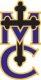 Fourth Grade News
Week of February 3, 2020It’s time for the I Love to Read Challenge!  Students are bringing home a pink paper with information on the I Love to Read Challenge along with the calendar on which to record the number of minutes they read each day.  They MAY count minutes they read at school.  They are given 15 minutes to read each day, but some read more than this.Adoration/Mass schedule for this week:Tuesday: 8:20 Adoration with simple reposition followed by MassReader: Sierra Griggs4th grade server: Nick GruberFriday: 8:15 Adoration/Benediction followed by MassReaders: Mary Grace Becker, Ellie Buck, Bella Connors4th grade servers: Nick Gruber, Adam SteinThis week’s tests: Thursday:  Action VerbsFriday:  Spelling             Comprehension:  The Whipping Boy, Chapter 18-20Religion: Living in CommunityIn chapter 5, we’ll be learning how God created people for one another, and all must work for the common God.  Students will learn how this “love of neighbor” reflects the love of the Holy Trinity. Math: Factors, Divisibility Rules, MultiplesStudents will start the week by finishing a lesson that introduced factors.  I’ll then introduce divisibility rules that they can use to find factors for numbers.   We’ll wrap up this short chapter looking at the relationship between factors and multiples.  Up next:  FRACTIONS!Science: Force, Mass, and EnergyWe’ll begin the week reading one more lesson from the science book.  In this lesson, students will learn how force, mass, and energy are related.  They’ll then spend some time building a vehicle using K’Nex.  This will be used as we conduct different investigations on mass, force, and friction.Reading: The Whipping Boy  Chapters 18-20Students will finish reading The Whipping Boy this week.  They will need to complete their story map and journal (which they’ve been working on in class) by Friday.Our February Genre of the Month is folk literature.  This is something we’ll be working on as a class.  I’ll provide several examples of different types of folk literature (fables, fairy tales, tall tales, myths) for them to explore.Grammar: Action VerbsIn addition to identifying action verbs in sentences, students will do some review work with subjects and predicates.  Writing:  Citing text evidenceStudents will be working on a piece describing how the main character of either a book they’ve read or movie they’ve watched changed throughout the book/movie.  They will be asked to cite text evidence to support their writing.Spelling: Spelling Strategiessummer 	paid 		forgot 		right 		once every 		another 	party 		safety 		everywhere principal 	receive 	capital 		business 	exercise piece 		handsome 	soldier 		diamond 	theater